REGULAMIN  UDZIAŁU W  JARMARKACH SMAKI  REGIONALNE, LOKLANE  ORAZ  RĘKODZIEŁO,  SZTUKA  LUDOWA LUBELSZCZYZNY 1.Postanowienia ogólne1.1 Celem  JARMARKU jest :-promocja produktów : lokalnych, tradycyjnych , ekologicznych  Lubelszczyzny - promocja twórców regionalnych ziemi lubelskiej- umożliwianie kontaktu z potencjalnymi klientami, aktywizacja społeczności lokalnej. - umożliwienie zakupu  mieszkańcom miast  i okolic produktów w sprzedaży bezpośredniej , produktów wytwarzanych w sposób tradycyjny - bez  dodatków chemicznych i konserwantówImprezie kolorytu mają dodawac  pokazy zespołów folkowych, występy teatralne, pokazy dawnego rzemiosła itp. tematy dotyczące dziedzictwa kulturowego Lubelszczyny i sąsiadów bliższych i dalszych 1.2 Osoby uczestniczące w JARMARKU  zwane są w dalszej części regulaminu „Uczestnikami”.1.3 Organizatorem  ,, JARMARKU U SANGUSZKÓW , jest  Fundacja ,,Wczoraj i dziś dla jutra ’’                      z siedzibą w Baranówce 65 ,21-100 Lubartów i Ośrodki  Kultury  zwani dalej ” Organizatorami ”.1.4 Wystawcy biorący udział w JARMARKU oraz Organizator zobowiązują się do przestrzegania zasad zawartych w  Regulaminie.1.5 Warunki uczestnictwa w Jarmarku określają łącznie:a) niniejszy Regulaminb) Formularz  Zgłoszenia2. Sprawy organizacyjne :2.1 Lokalizacja  JARMARKÓW   w miejscu wskazanym przez  Organizatora.2.2  Miejsce JARMARKU  udostępnione dla Wystawców w dniu JARMARKU od godz. 8,30.2.3 Godziny otwarcia i program:8,00/9,00– 9.00/10,00 – rejestracja Wystawców i przygotowanie stoisk9,00/10,00 – 13,00/14,00 – JARMARK od 13.00 /14,00– demontaż stoisk2.4 Wystawcy obowiązkowo powinni być obecni na stoiskach od czasu przekazania przezOrganizatora miejsca na stoisko do godz.13.00/14,002.5 Wystawca zobowiązany jest zapewnić nieprzerwaną obsługę stoiska w godzinach otwarciaJARMARKU, oznakować stoisko (nazwa wystawcy), oznakować nazwy produktów, zapewnićestetyczny wystrój stoiska oraz odpowiednią ilość produktów do sprzedaży .Na kiermaszumożna sprzedawać tylko i wyłącznie produkty lokalne, tradycyjne, produkty, przedmioty  twórców regionalnych. Uczestnik wystawia na stoisku jedynie te artykuły, które zostały wymienione w Formularzu Zgłoszeniowym nadesłanym do Organizatora Jarmarku. Organizator ma prawo do wyłączenia z udziału stoiska / towaru, który według niego jest niezgodny z charakterem  Jarmarku .2.6.Organizatorzy  zastrzegają sobie możliwość zaproszenia GOŚCI  SPECJALNYCH w liczbie 2-4 Wystawców - twórców regionalnych, producentów produktów lokalnych ,regionalnych z obszaru spoza Lubelszczyzny w celu poznawania, prezentowania innych smaków i innych wyrobów twórców ludowych.     2.7. Uczestnik zobowiązany jest do natychmiastowego powiadomienia Organizatora o dostrzeżonych zagrożeniach, nieprawidłowościach, wypadkach lub szkodach w celu ich eliminacji.2.8  Wystawca zobowiązany jest  posiadac gaśnicę samochodową na stoisku. 2.9. Mile widziane stroje regionalne u Wystawców i odwiedząjących  JARMARKI 3. Organizator  zapewnia:a) powierzchnię na stoisko ustalone z Wystawcąb) dostęp do bieżącej wody i  WC  c) promocję imprezy 2.7 Wystawca we własnym zakresie  zapewni  gaz i zasilanie elektryczne, oraz zabudowę  stoiska -namiot, stolik, krzesełka itp.3. Zasady uczestnictwa :3.1 Warunkiem  uczestnictwa  w ,,Jarmarku‘’  jest:a) Dostarczenie  wypełnionego Formularza  Zgłoszenia :  - e-mailem  na adres :  fundacja.wczoraj.dzis.jutro@poczta.onet.pl -  lub pocztą do Organizatora - Fundacja ,,Wczoraj i dziś dla jutra ’’ Baranówka 65, 21-100 Lubartów  najpóźniej do 4 dni przed  planowanym JARMARKIEM d) Potwierdzenie przez Organizatora przyjęcia Wystawcy nastąpi najpóźniej do 2  dnia przed planowanym JARMARKIEM . b) Samo dostarczenie FORMULARZA  Zgłoszenia nie jest równoznaczne z przyjęciem podmiotu do uczestnictwa w JARMARKU. Organizator zastrzega sobie prawo wyboru wystawców w JARMARKU w przypadku większej ilości zgłoszeń (ograniczona liczba miejsc).c). Zaakceptowanie i podpisanie niniejszego Regulaminu jest warunkiem uczestnictwa w Kiermaszu.e) Wniesienie ,, Opłaty organizacyjnej ‘’ przez  Wystawców w wysokości ……….-  w 2015 r brak opłat , przed rozpoczęciem  JARMARKU.                                                                                                                                                              Pokazy zespołów folkowych, występy teatralne, pokazy dawnego rzemiosła itp. tematy dotyczące dziedzictwa kulturowego Lubelszczyzny i  sąsiadów bliższych i dalszych  - bez opłaty organizacyjnej4.Osoby nie będące Uczestnikami JARMARKU, nie posiadające zgody Organizatora – oznakowania (plakietki) , a wystawiające swoje produkty będą usuwane z miejsca JARMARKU przez  osoby upoważnione przez Organizatora. 5.Użytkownicy stoisk gastronomicznych, z art. spożywczymi są zobowiązani  do posiadania ważnych książeczek  zdrowia.5. Rezygnacja5.1 Wystawca może zrezygnować z udziału w  JARMARKU pod następującymi warunkami: w dowolnym terminie z tym że:a) REZYGNACJA powinna być dostarczona do biura Organizatora na piśmie (pocztą ),e-mailem, smsem najpóźniej do 2 dni przed planowanym JARMARKIEM U SANGUSZKÓW b) Za datę wpływu uznaje się datę wpływu rezygnacji do Organizatora.5.2. Organizator zastrzega sobie prawo do zmiany terminu JARMARKU  lub jego odwołania wprzypadku zaistnienia okoliczności niezależnych od Organizatora.6. Ekspozycja i lokalizacja6.1. Organizator wskazuje lokalizację stoiska, oraz udostępnia Wystawcy powierzchnię wg KartyZgłoszenia.6.2. O lokalizacji stoiska decyduje:a) termin nadesłania oryginału prawidłowo wypełnionej Karty Zgłoszeniab) wielkość stoiskac) możliwości terenu7. Bezpieczeństwo, zabezpieczenie targów i ubezpieczenia, porządek7.1. Wystawca zobowiązany jest przestrzegać przepisów porządku, bezpieczeństwa i higieny.7.2. Z uwagi na innych wystawców oraz publiczność, a także zachowania dobrego imieniaWystawcy i Organizatora nie dopuszcza się likwidacji stoiska w czasie trwania JARMARKU .7.3. W przypadkach losowych Wystawca uzyskuje od Organizatora zgodę na likwidację stoiska wterminie wcześniejszym niż zakończenie Kiermaszu.7.4. Zaleca się Wystawcom ubezpieczenie od odpowiedzialności cywilnej wynikającej zuczestnictwa w Kiermaszu, jak również ubezpieczenie  eksponatów.7.5. Organizator nie ponosi odpowiedzialności za wypadki osób trzecich i uszkodzenie eksponatówznajdujących się na JARMARKU , przed i po JARMARKU , jak również za szkody spowodowaneprzez  personel, publiczność i osoby trzecie.                                                                                                                        76.6. Organizator nie odpowiada za szkody spowodowane kradzieżą, ogniem , zmiennymi warunkami i zjawiskami atmosferycznymi, a także działaniem sił wyższych.6.7 Uczestnik jest odpowiedzialny za wszelkie uszkodzenia terenu na którym zorganizował stoisko. Uczestnik jest odpowiedzialny za działanie własne oraz jego przedstawicieli, a także za każdą osobę zatrudnioną przez niego bezpośrednio lub pośrednio, bądź działającą na jego zlecenie.7.8. Na terenie kiermaszu obowiązuje zakaz:a) Używania otwartego ogniab) Palenia tytoniu, spożywania alkoholuc) Zastawiania dojść i dojazdów do urządzeń przeciwpożarowych, przejść dla publiczności, ciągów komunikacyjnych, oraz wyjść ewakuacyjnych.d) Wnoszenia substancji chemicznych (pożarowo niebezpiecznych)e) Pozostawiania bez dozoru urządzeń przystosowanych do ciągłej eksploatacji7.9. Wystawca zobowiązuje się do utrzymania czystości na stoisku, usuwania śmieci oraz zabrania ich ze sobą.8. Zabrania się dystrybucji materiałów reklamowych  przez  osoby i firmy nie będące Uczestnikami na całym obszarze oddziaływania JARMARKU .9. Postanowienia końcowe9.1. Złożenie Karty Zgłoszeniowej do Fundacji ,,Wczoraj i dziś dla jutra”’ skutkuje przyjęciem niniejszego Regulaminu przez Wystawcę.9.2. Przestrzeganie Regulaminu powierza się pracownikom, wolontariuszom Organizatorów.9.3 Organizator nie bierze odpowiedzialności za działania Uczestnika niezgodne z obowiązującymi na terenie Polski przepisami prawa, w szczególności przepisami prawa podatkowego, a także za działania Uczestnika niezgodne z aktami prawa miejscowego.9.4 Wszelkie kwestie sporne nieuregulowane niniejszym Regulaminem, a mogące  wyniknąć w trakcie realizacji  KIERMASZU U SANGUSZKÓW rozstrzygają Organizatorzy.9.5 Organizator zastrzega sobie możliwość zmiany regulaminu imprezy oraz jego poprawianie. O wszelkich zmianach będzie informować wystawców drogą elektroniczną. Wystawca, który nie akceptuje wprowadzonych zmian regulaminu ma prawo do rezygnacji z uczestnictwa w kiermaszu.                                                                 ORGANIZATORZY              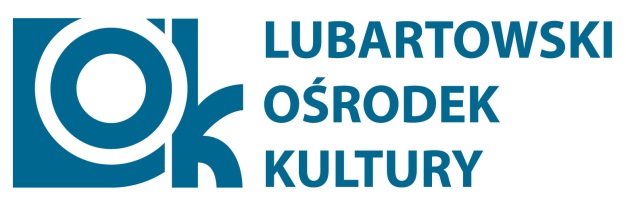 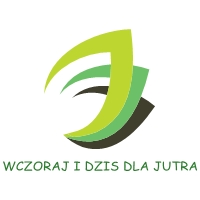 